Műhelymunka 2019. szeptemberNevelőtestületünk pár tagja a nyár folyamán megismerkedett a Békés iskolák programmal. A továbbképzéseken szerzett ismereteket műhelymunka keretében adták át a kollégáknak. A szakmai anyagokat az osztályfőnökök beépítik a közösségépítő munkájukba. az iskolai zaklatás, erőszak megelőzésére szolgáló tevékenységekbe.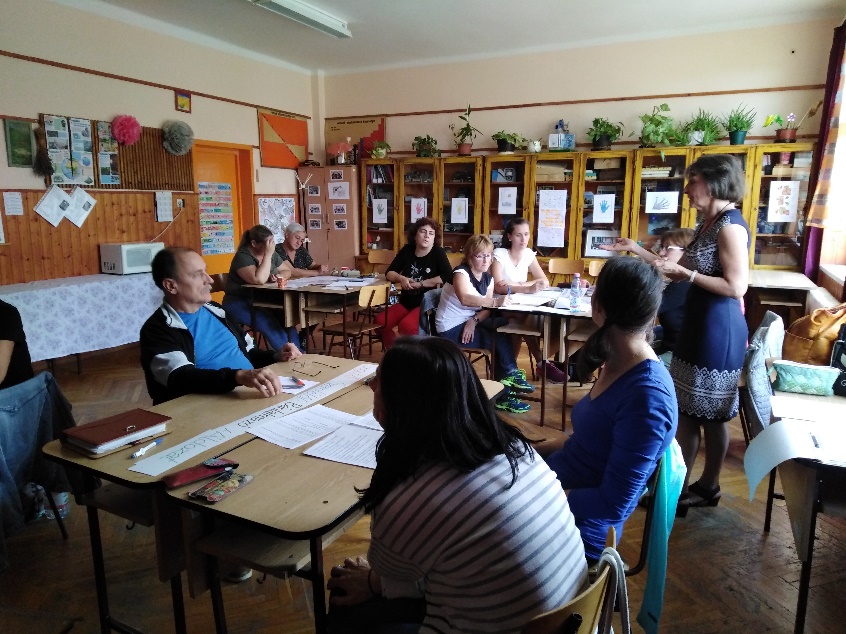 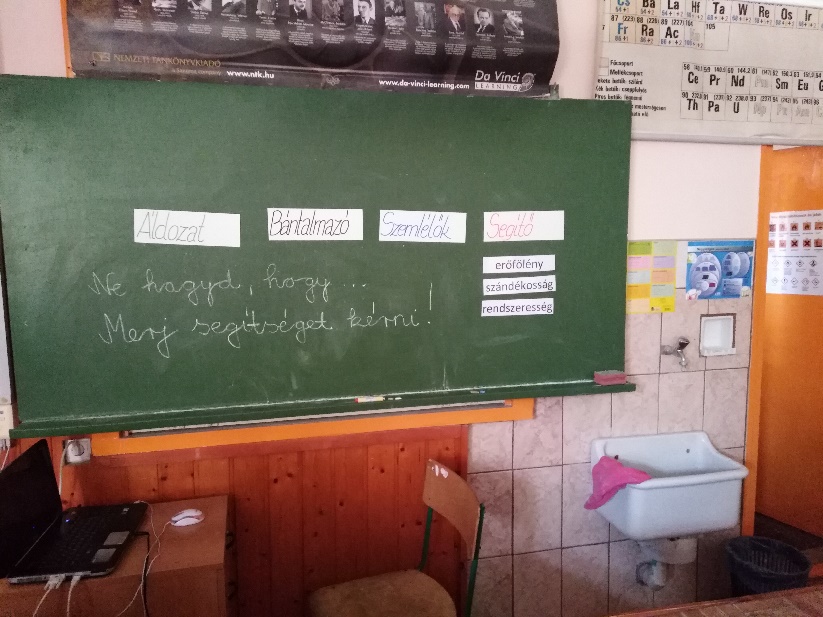 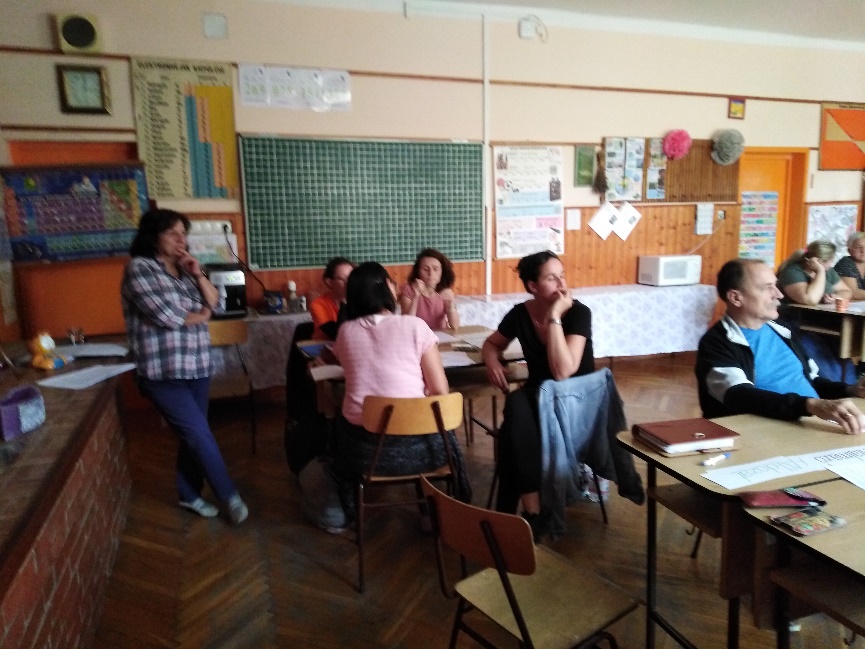 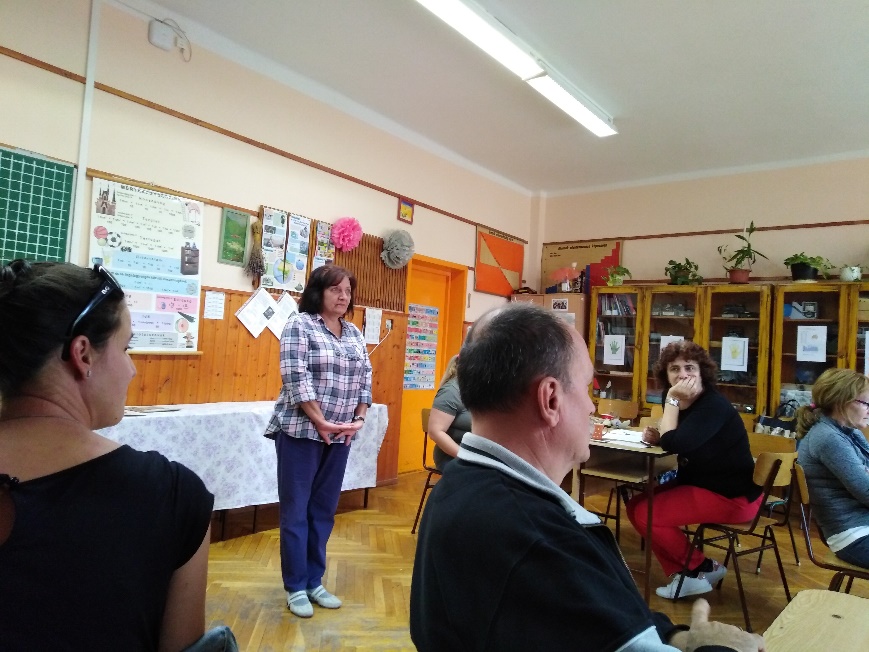 